ПРОЕКТО знаке Совета депутатов городского округа Лыткарино «За отличие в труде»В соответствии с Федеральным Законом от 06.10.2003 № 131-ФЗ «Об общих принципах организации местного самоуправления в Российской Федерации», Законом Московской области от 26.09.2006 №154/2006-ОЗ «О символике в Московской области и муниципальных образованиях Московской области», Положением о Геральдической комиссии Московской области, утвержденным Постановлением Московской областной Думы от 26.12.2007 №18/28-П, Уставом городского округа Лыткарино Московской области, Совет депутатов городского округа Лыткарино РЕШИЛ:	1. Учредить знак Совета депутатов городского округа Лыткарино «За отличие в труде».	2. Утвердить Положение о знаке Совета депутатов городского округа Лыткарино «За отличие в труде» (прилагается).	3. Направить Положение о знаке Совета депутатов городского округа Лыткарино «За отличие в труде» главе городского округа Лыткарино для подписания и обнародования. 	4. Разместить настоящее решение на официальном сайте городского округа Лыткарино в сети «Интернет».	5. Направить настоящее решение в Геральдическую комиссию Московской области.	Председатель Совета депутатов 		городского округа Лыткарино                                	     	Е.В. СерёгинУтвержденорешением Совета депутатов городского округа Лыткариноот ____________ № _________Положениео знаке Совета депутатов городского округа Лыткарино
«За отличие в труде»1. Знак Совета депутатов городского округа Лыткарино «За отличие в труде» является знаком отличия городского округа Лыткарино Московской области.2. Знаком Совета депутатов городского округа Лыткарино «За отличие в труде» награждаются граждане Российской Федерации  за многолетний труд и высокое мастерство в области промышленности и связи, строительства и транспорта, торговли и общественного питания, науки и образования, культуры и спорта, здравоохранения, жилищно-коммунального хозяйства, сельского хозяйства, бытового обслуживания и в иных сферах деятельности.3. Лицу, награжденному знаком Совета депутатов городского округа Лыткарино «За отличие в труде», вручаются знак и удостоверение к знаку.Многоцветный рисунок знака Совета депутатов городского округа Лыткарино «За отличие в труде»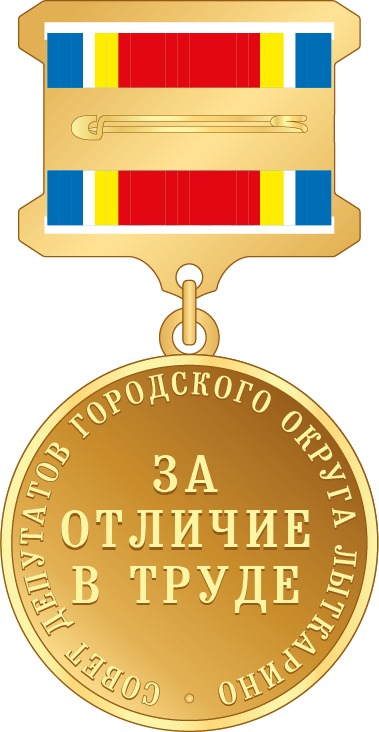 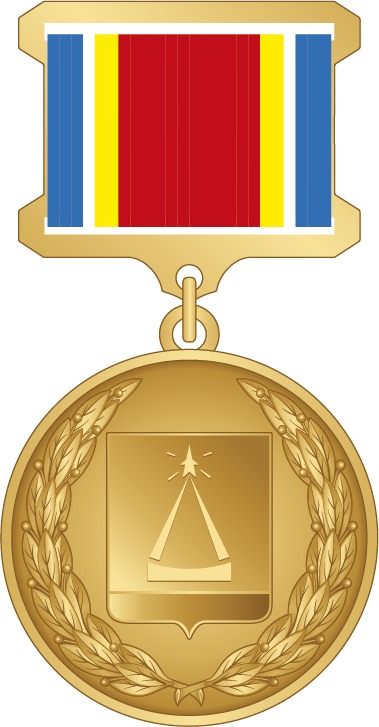 Описание знака Совета депутатов городского округа Лыткарино«За отличие в труде»Знак Совета депутатов городского округа Лыткарино «За отличие в труде» представляет собой круглый медальон диаметром 32 мм, выполненный из золотистого металла с рельефным бортиком с обеих сторон.На аверсе (лицевой стороне) рельефное изображение герба городского округа Лыткарино окруженное двумя расходящимися по сторонам лавровыми ветвями. На реверсе (оборотной стороне) надпись в три строки: «ЗА ОТЛИЧИЕ В ТРУДЕ» окруженная вдоль бортика рельефной надписью: «СОВЕТ ДЕПУТАТОВ ГОРОДСКОГО ОКРУГА ЛЫТКАРИНО».Медальон с помощью ушка и кольца соединяется с колодкой, представляющей собой прямоугольную пластинку высотой 24 и шириной 28 мм со сквозными рамками в верхней и нижней частях, сквозь которые продета муаровая лента, обтягивающая внутреннюю часть колодки. Ширина ленты 24 мм. Лента состоит из вертикальных полос: голубой, белой, желтой, красной, желтой, белой, голубой шириной соответственно 3/1/2/12/2/1/3 мм.На обратной стороне колодка имеет застежку для крепления к одежде.Многоцветный рисунок удостоверения к знаку Совета депутатов городского округа Лыткарино «За отличие в труде»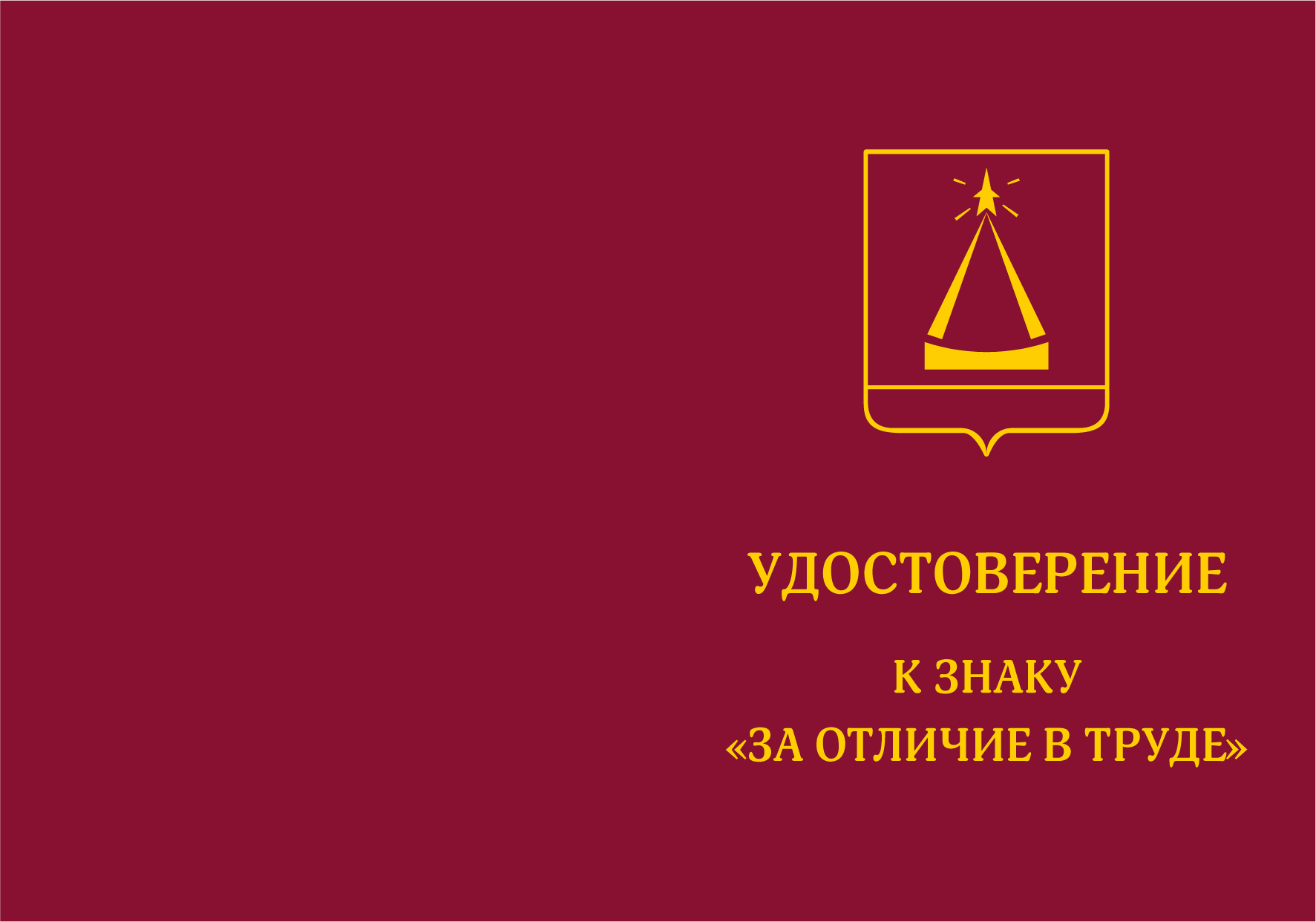 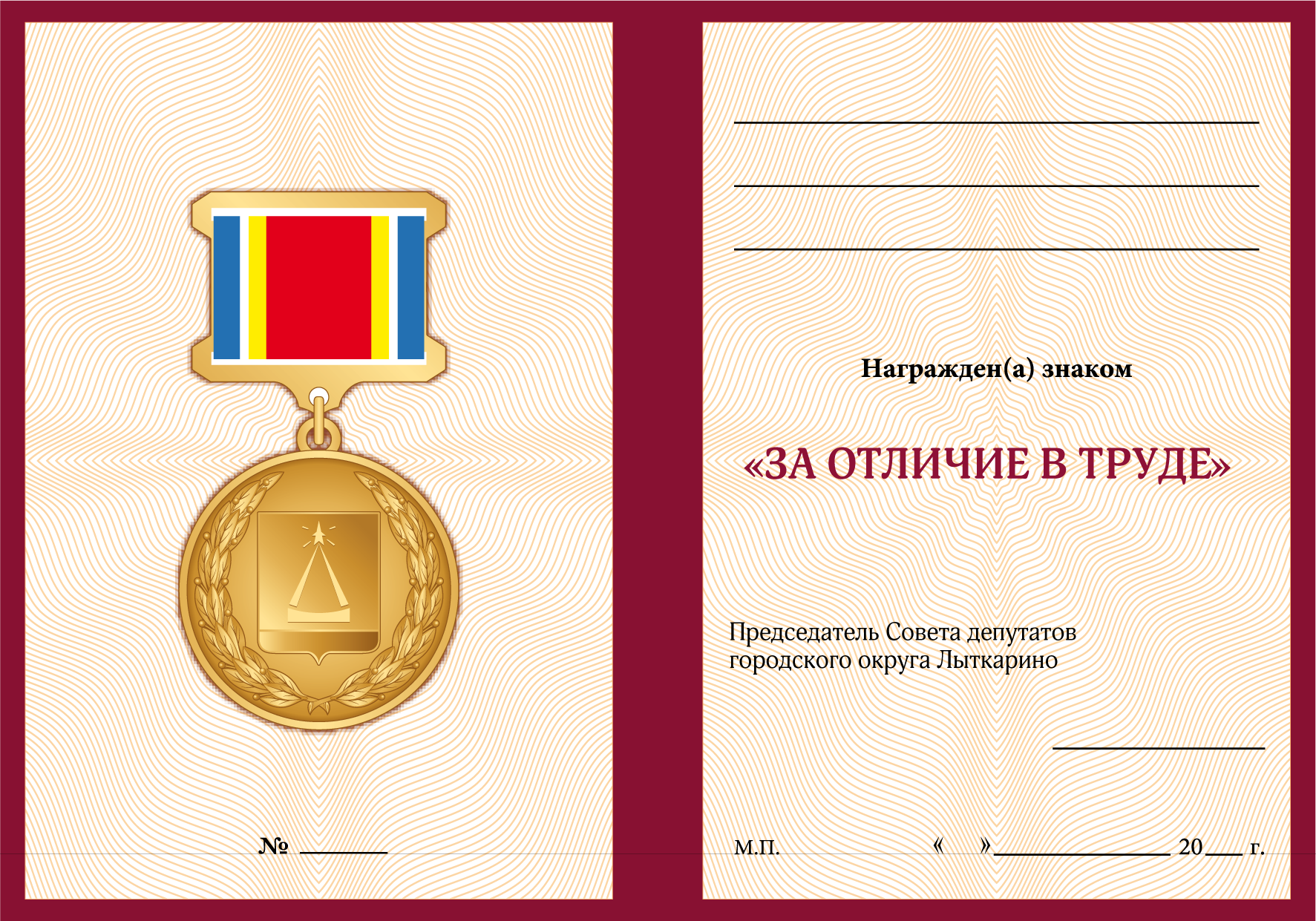 Описание удостоверения к знаку Совета депутатов городского округа Лыткарино «За отличие в труде»Удостоверение к знаку Совета депутатов городского округа Лыткарино «За отличие в труде» имеет форму книжки в обложке бордового цвета под кожу. Размер книжки в развернутом виде 105 x 160 мм. На обложке удостоверения воспроизведен золотым тиснением контурный рисунок герба городского округа Лыткарино и под ним надпись в три строки «УДОСТОВЕРЕНИЕ К ЗНАКУ «ЗА ОТЛИЧИЕ В ТРУДЕ»Вклейки внутреннего разворота удостоверения покрыты бежевой гильошированной сеткой.На левой стороне разворота удостоверения помещен многоцветный рисунок знака.На правой стороне разворота удостоверения размещены строки для внесения имени награжденного, ниже текст: «награжден(а) знаком «ЗА ОТЛИЧИЕ В ТРУДЕ»Внизу предусмотрено место для подписи Председателя совета депутатов, даты и печати.